Exploring a Medical Career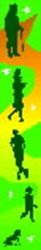 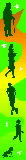 